اختبار الكفايات اللغوية1 -2 – اختبار الكفاية النحوية  – للعام الدراسي 1444هـاختر الإجابة الصحيحة فيما يأتي رابط الإجابة عن الاختبار https://youtu.be/pm95B9Z8QDYلمملكة العربية السعوديةوزارة التعليمإدارة التعليم .................مدرسة : ......................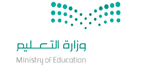 المادة : الكفايات اللغوية 1-1الصف :الأول الثانوي مسارات الزمن : ساعة اسم الطالب : ........................................................................................................الصف : الأول الثانوي  مسارات   (      )  201-   المضاف يكون .......  .  1-   المضاف يكون .......  .  1-   المضاف يكون .......  .  1-   المضاف يكون .......  .  أ- نكرة ب – معرفة ب – معرفة جـ - نكرة أو معرفة2-الجملة التي كتبت بشكل صحيح:2-الجملة التي كتبت بشكل صحيح:2-الجملة التي كتبت بشكل صحيح:2-الجملة التي كتبت بشكل صحيح:أ- استفدت من ذو الخبرة .ب – استفدت من ذا الخبرة.ب – استفدت من ذا الخبرة.جـ - استفدت من ذي الخبرة.3- أحمد طالب متميز.    كلمة "أحمد" ممنوعة من الصرف لأنها......3- أحمد طالب متميز.    كلمة "أحمد" ممنوعة من الصرف لأنها......3- أحمد طالب متميز.    كلمة "أحمد" ممنوعة من الصرف لأنها......3- أحمد طالب متميز.    كلمة "أحمد" ممنوعة من الصرف لأنها......أ- صفة على وزن أفعل ب – علم يشبه الفعل     ب – علم يشبه الفعل     جـ -  علم أعجمي 4-  قال تعالى " ومن يرغب عن ملة إبراهيم إلا من سفه نفسه" إعراب "إبراهيم "4-  قال تعالى " ومن يرغب عن ملة إبراهيم إلا من سفه نفسه" إعراب "إبراهيم "4-  قال تعالى " ومن يرغب عن ملة إبراهيم إلا من سفه نفسه" إعراب "إبراهيم "4-  قال تعالى " ومن يرغب عن ملة إبراهيم إلا من سفه نفسه" إعراب "إبراهيم "أ- مضاف إليه مجرور وعلامة جره بالكسرة  أ- مضاف إليه مجرور وعلامة جره بالكسرة  ب – مضاف إليه مجرور وعلامة جره الفتحة.جـ -  مفعول به منصوب وعلامة نصبه الفتحة      5-الجملة التي بها تركيب إضافي :5-الجملة التي بها تركيب إضافي :5-الجملة التي بها تركيب إضافي :5-الجملة التي بها تركيب إضافي :أ- لبست خاتما جديدا  ب – لبست خاتم فضة.ب – لبست خاتم فضة.جـ - لبست الخاتم الفضي       6- أتصدقُ ابتغاء الأجر .  كلمة (ابتغاء)6- أتصدقُ ابتغاء الأجر .  كلمة (ابتغاء)6- أتصدقُ ابتغاء الأجر .  كلمة (ابتغاء)6- أتصدقُ ابتغاء الأجر .  كلمة (ابتغاء)أ- مفعول لأجله ب – حال  .ب – حال  .جـ -  تمييز     7- قال تعالى " وإذا حييتم بتحية فحيوا بأحسنَ منها أو ردوها "  كلمة بأحسن ممنوعة من الصرف لأنها 7- قال تعالى " وإذا حييتم بتحية فحيوا بأحسنَ منها أو ردوها "  كلمة بأحسن ممنوعة من الصرف لأنها 7- قال تعالى " وإذا حييتم بتحية فحيوا بأحسنَ منها أو ردوها "  كلمة بأحسن ممنوعة من الصرف لأنها 7- قال تعالى " وإذا حييتم بتحية فحيوا بأحسنَ منها أو ردوها "  كلمة بأحسن ممنوعة من الصرف لأنها أ- وصف على وزن أفعل ب –  على وزن فعل  ب –  على وزن فعل  جـ -  منتهى الجموع 8-.( المفاعيل هي متممات لمعنى الجملة ......8-.( المفاعيل هي متممات لمعنى الجملة ......8-.( المفاعيل هي متممات لمعنى الجملة ......8-.( المفاعيل هي متممات لمعنى الجملة ......أ- الاسميةب – الفعلية .ب – الفعلية .جـ -  المنفية .9-. المفعول لأجله والمفعول المطلق ......9-. المفعول لأجله والمفعول المطلق ......9-. المفعول لأجله والمفعول المطلق ......9-. المفعول لأجله والمفعول المطلق ......أ- مشتقاتب – معارفب – معارفجـ - مصادر    10-  سجد المؤمن سجدتين .   (سجدتين) مفعول مطلق : 10-  سجد المؤمن سجدتين .   (سجدتين) مفعول مطلق : 10-  سجد المؤمن سجدتين .   (سجدتين) مفعول مطلق : 10-  سجد المؤمن سجدتين .   (سجدتين) مفعول مطلق : أ- مبين للنوع   .ب – مبين للعددب – مبين للعددجـ - مؤكد للفعل .11" كافأت الشركةُ ......11" كافأت الشركةُ ......11" كافأت الشركةُ ......11" كافأت الشركةُ ......أ- العاملاتَ   ب –  العاملاتُ                   ب –  العاملاتُ                   جـ - العاملاتِ 12 – اسم منصوب يُذكر لبيان زمان أو مكان حدوث الفعل .12 – اسم منصوب يُذكر لبيان زمان أو مكان حدوث الفعل .12 – اسم منصوب يُذكر لبيان زمان أو مكان حدوث الفعل .12 – اسم منصوب يُذكر لبيان زمان أو مكان حدوث الفعل .أ – المفعول فيه        ب- المفعول به            ب- المفعول به            جـ - المفعول المطلق     13- . " "واشتعل الرأسُ شيباً"        كلمة (شيباً) :13- . " "واشتعل الرأسُ شيباً"        كلمة (شيباً) :13- . " "واشتعل الرأسُ شيباً"        كلمة (شيباً) :13- . " "واشتعل الرأسُ شيباً"        كلمة (شيباً) :أ- مفعول به ب – حال  .ب – حال  .جـ -  تمييز     14-  رجع الجنودُ منتصرين .  كلمة (منتصرين)14-  رجع الجنودُ منتصرين .  كلمة (منتصرين)14-  رجع الجنودُ منتصرين .  كلمة (منتصرين)14-  رجع الجنودُ منتصرين .  كلمة (منتصرين)أ- مفعول به ب – حال  .ب – حال  .جـ -  تمييز     15- "صحبني طمعا في مالي."        صحبني طامعا في مالي .     ما تحته على الترتيب 15- "صحبني طمعا في مالي."        صحبني طامعا في مالي .     ما تحته على الترتيب 15- "صحبني طمعا في مالي."        صحبني طامعا في مالي .     ما تحته على الترتيب 15- "صحبني طمعا في مالي."        صحبني طامعا في مالي .     ما تحته على الترتيب أ-  حال – مفعول لأجلهب –  مفعول لأجله – حال ب –  مفعول لأجله – حال جـ -  مفعول مطلق - تمييز16- التركيب الإضافي هو الذي يمكن وضع بين طرفيه أحد الحرفين ...... .  16- التركيب الإضافي هو الذي يمكن وضع بين طرفيه أحد الحرفين ...... .  16- التركيب الإضافي هو الذي يمكن وضع بين طرفيه أحد الحرفين ...... .  16- التركيب الإضافي هو الذي يمكن وضع بين طرفيه أحد الحرفين ...... .  أ-  عن – على  ب – في – إلى ب – في – إلى جـ -  لـ - من17-   الجملة التي كتبت بشكل صحيح .17-   الجملة التي كتبت بشكل صحيح .17-   الجملة التي كتبت بشكل صحيح .17-   الجملة التي كتبت بشكل صحيح .أ- معلمون القرآن مأجورون ..ب – معلمي القرآن مأجورونب – معلمي القرآن مأجورونجـ -  معلمو القرآن مأجورون .18-  صلينا في مساجد المدينة .  إعراب كلمة (مساجد) اسم مجرور بفي وعلامة جره.......18-  صلينا في مساجد المدينة .  إعراب كلمة (مساجد) اسم مجرور بفي وعلامة جره.......18-  صلينا في مساجد المدينة .  إعراب كلمة (مساجد) اسم مجرور بفي وعلامة جره.......18-  صلينا في مساجد المدينة .  إعراب كلمة (مساجد) اسم مجرور بفي وعلامة جره.......أ- الفتحة الظاهرة على آخرهب – الكسرة الظاهرة على آخرهب – الكسرة الظاهرة على آخرهجـ - الياء.19-  . يُدافعُ الجندي عن وطنه دفاع الأبطال.  الجملة مثال على مفعول مطلق ...... .19-  . يُدافعُ الجندي عن وطنه دفاع الأبطال.  الجملة مثال على مفعول مطلق ...... .19-  . يُدافعُ الجندي عن وطنه دفاع الأبطال.  الجملة مثال على مفعول مطلق ...... .19-  . يُدافعُ الجندي عن وطنه دفاع الأبطال.  الجملة مثال على مفعول مطلق ...... .أ- مؤكد للفعل ب – مبين للنوعب – مبين للنوعجـ - مبين للعدد.20-  قضينا في ينبع أياما جميلة . كلمة "ينبع" اسم مجرور وعلامة جره .... 20-  قضينا في ينبع أياما جميلة . كلمة "ينبع" اسم مجرور وعلامة جره .... 20-  قضينا في ينبع أياما جميلة . كلمة "ينبع" اسم مجرور وعلامة جره .... 20-  قضينا في ينبع أياما جميلة . كلمة "ينبع" اسم مجرور وعلامة جره .... أ- الكسرة ب – الفتحة ب – الفتحة جـ - الياء.